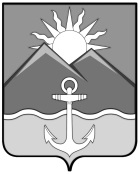 АДМИНИСТРАЦИЯХАСАНСКОГО МУНИЦИПАЛЬНОГО РАЙОНАПОСТАНОВЛЕНИЕ            пгт Славянка07.12.2022                                                                                                            №  941-паВ соответствии с Федеральным законом от 06 октября 2003 года № 131-ФЗ «Об общих принципах организации местного самоуправления в Российской Федерации», Федеральным законом от 29 декабря 2012 года № 273-ФЗ «Об образовании в Российской Федерации», Законом Приморского края от 31 июля 2013 года  № 243-КЗ «Об образовании в Приморском крае», Постановлением правительства Приморского края от 20 октября 2022 № 713-пп «О мерах поддержки семей участников специальной военной операции, а также лиц, призванных на военную службу по мобилизации», руководствуясь Уставом Хасанского муниципального района, администрация Хасанского муниципального районаПОСТАНОВЛЯЕТ: 1. Внести изменения в постановление администрации Хасанского муниципального района от 3 ноября 2022 года № 797-па «О мерах поддержки семей граждан, постоянно проживающих на территории Хасанского района Приморского края, являющихся участниками специальной военной операции, а также лиц, призванных на военную службу по мобилизации» (далее-постановление), исключив абзац 3 пункта 3 постановления.2. Разместить настоящее постановление на официальном сайте администрации Хасанского муниципального района в информационно-коммуникационной сети «Интернет».3.    Настоящее постановление вступает в силу со дня его принятия.4.    Контроль за исполнением настоящего постановления оставляю за собой.Глава Хасанского муниципального района				                                          И.В. СтепановО внесении изменений в постановление администрации Хасанского муниципального района от 3 ноября 2022 года № 797-па «О мерах поддержки семей граждан, постоянно проживающих на территории Хасанского района Приморского края, являющихся участниками специальной военной операции, а также лиц, призванных на военную службу по мобилизации»